УТВЕРЖДАЮПредседатель комиссии по продаже невостребованных ТС АО «Чукотэнерго»Наумов Д.В.ДОКУМЕНТАЦИЯо продаже имущества АО «Чукотэнерго»ОТКРЫТАЯ ПРОЦЕДУРА ПРОДАЖИ В ФОРМЕ ЗАПРОСА ПРЕДЛОЖЕНИЙ НА ПРАВО ЗАКЛЮЧЕНИЯ ДОГОВОРА КУПЛИ-ПРОДАЖИ ИМУЩЕСТВА АО «Чукотэнерго»:Транспортное средство:ЗИЛ-431412-ОМЭ-52г. Анадырь2024СОДЕРЖАНИЕСОКРАЩЕНИЯ	4ТЕРМИНЫ И ОПРЕДЕЛЕНИЯ	51.	ОСНОВНЫЕ СВЕДЕНИЯ О ПРОДАЖЕ	61.1	Статус настоящего раздела	61.2	Информация о проводимом Запросе предложений	62.	ОБЩИЕ ПОЛОЖЕНИЯ	92.1	Общие сведения о продаже	92.2	Правовой статус документов	92.3	Особые положения при проведении Запроса предложений с использованием ЭТП	92.4	Прочие положения	103.	ПРЕДМЕТ ПРОДАЖИ	113.1	Информация о предмете продажи	113.2	Порядок ознакомления с предметом продажи	124.	ТРЕБОВАНИЯ К УЧАСТНИКАМ ЗАПРОСА ПРЕДЛОЖЕНИЙ	134.1	Требования к Участникам Запроса предложений	135.	ПОРЯДОК ПРОВЕДЕНИЯ ЗАПРОСА ПРЕДЛОЖЕНИЙ. ИНСТРУКЦИИ ПО ПОДГОТОВКЕ ЗАЯВОК	145.1	Общий порядок проведения Запроса предложений	145.2	Официальное размещение Извещения и Документации о продаже	145.3	Разъяснение Документации о продаже	145.4	Изменения Документации о продаже	155.5	Подготовка заявок	155.6	Подача заявок и их прием	175.7	Изменение и отзыв заявок	175.8	Открытие доступа к заявкам	185.9	Оценка и сопоставление заявок. Подведение итогов Запроса предложений	185.10	Признание Запроса предложений несостоявшимся	205.11	Отказ от проведения (отмена) Запроса предложений	206.	ПОРЯДОК ЗАКЛЮЧЕНИЯ ДОГОВОРА	216.1	Заключение Договора	216.2	Уклонение Победителя от заключения Договора	217.	ПОРЯДОК ПРИМЕНЕНИЯ ДОПОЛНИТЕЛЬНЫХ ЭЛЕМЕНТОВ ЗАПРОСА ПРЕДЛОЖЕНИЙ	237.1	Статус настоящего раздела	237.2	Многолотовая продажа	238.	ОБРАЗЦЫ ОСНОВНЫХ ФОРМ ДОКУМЕНТОВ, ВКЛЮЧАЕМЫХ В ЗАЯВКУ	248.1	Опись документов (форма 1)	248.2	Заявка на участие в Запросе предложений (форма 2)	269.	ПРИЛОЖЕНИЕ № 1 – ТЕХНИЧЕСКИЕ ХАРАКТЕРИСТИКИ ПРЕДМЕТА ПРОДАЖИ	3210.	ПРИЛОЖЕНИЕ № 2 – ПРОЕКТ ДОГОВОРА	4511.	ПРИЛОЖЕНИЕ № 3 – ТРЕБОВАНИЯ К УЧАСТНИКАМ	5512.	ПРИЛОЖЕНИЕ № 4 – СОСТАВ ЗАЯВКИ	6013.	ПРИЛОЖЕНИЕ № 5 – ОТБОРОЧНЫЕ КРИТЕРИИ РАССМОТРЕНИЯ ЗАЯВОК	61СОКРАЩЕНИЯТЕРМИНЫ И ОПРЕДЕЛЕНИЯДоговор купли-продажи имущества – договор, заключаемый Продавцом с победителем Процедуры продажи, в отношении Предмета продажи.Запрос предложений – предусмотренная настоящей Документацией Процедура на право заключения договора купли-продажи имущества (Процедура продажи) без объявления цены, при которой Организатор продажи по результатам рассмотрения предложений Заявителей определяет победителя, предложившего наиболее высокую цену по Договору купли-продажи имущества.Заявитель - любое юридическое лицо независимо от организационно-правовой формы, формы собственности, места нахождения и места происхождения капитала или любое физическое лицо, в том числе индивидуальный предприниматель, аккредитованное на ЭТП с правом подачи Заявки на участие в процедурах, объявленных Организатором, и принявшим решение принять участие в настоящей Процедуре продажи.Комиссия – Комиссия по проведению Процедуры продажи, создаваемая Организатором продажи.Оператор ЭТП –  юридическое лицо, соответствующее требованиям законодательства РФ, владеющее электронной площадкой, в том числе необходимыми для ее функционирования оборудованием и программно-техническими средствами, и обеспечивающее проведение электронных процедур в соответствии с Регламентом ЭТП.Организатор продажи – Продавец или лицо, которое на основе договора с Продавцом от его имени и за его счет организует и проводит процедуры продажи имущества.Победитель – Участник Процедуры, заявка которого признана соответствующей требованиям Документации и который предложил наиболее высокую цену Договора (цену Заявки).Покупатель – победитель Процедуры продажи либо единственный участник Процедуры продажи, в отношении которого принято решение об отчуждении ему Предмета продажи.Предмет продажи, предмет договора – имущество, указанное в п. 1.2.1. Продавец – юридическое лицо, являющееся собственником Предмета продажи, указанное в п. 1.2.5.Продажа – способ распоряжения имуществом, указанным в Документации, заключающийся в возмездном отчуждении имущества в собственность другого лица.Процедура продажи – действия Организатора по продаже имущества, указанного в Документации, от момента размещения Извещения до момента подведения итогов Процедуры.Регламент ЭТП – Регламент и иные инструкции, открыто размещенные на ЭТП и регламентирующие порядок действия лиц, использующих функциональность ЭТП.Участник Процедуры - лицо, чья заявка признана соответствующей требованиям Документации, и принявшее участие в Процедуре в соответствии с Документацией и Регламентом ЭТП.ОСНОВНЫЕ СВЕДЕНИЯ О ПРОДАЖЕСтатус настоящего разделаВ настоящем разделе содержатся основные сведения о Предмете продажи и иных ключевых условиях проводимой Процедуры. Более подробная информация об общем порядке проведения Процедуры и участия в ней, а также инструкции по подготовке заявок приведены в разделах 2 – 7. Информация о проводимой Процедуре продажиОБЩИЕ ПОЛОЖЕНИЯОбщие сведения о продажеОрганизатор, указанный в пункте 1.2.6, Извещением, официально размещенным от даты, указанной в пункте 1.2.9, приглашает лиц, указанных в пункте 1.2.4, к участию в Процедуре на право заключения Договора, предмет которого указан в пункте 1.2.1.Процедура не является торгами с точки зрения ГК РФ, вследствие чего Организатор и/или Продавец не принимают на себя безоговорочных обязательств по заключению Договора. Если даже лучшая из заявок Участников будет сочтена Организатором и/или Продавцом невыгодной, Организатор вправе завершить Процедуру без выбора Победителя и заключения Договора.Для справок следует обращаться к представителю Организатора, указанному в пункте 1.2.7.Правовой статус документовДокументация о продаже вместе с Извещением, являющимся ее неотъемлемой частью, являются приглашением Организатора делать оферты в соответствии со статьей 437 ГК РФ и должны рассматриваться участниками в соответствии с этим до подведения итогов Процедуры. Заявка Заявителя / Участника в соответствии со ст. 437 ГК РФ является его офертой.Особые положения при проведении Процедуры с использованием ЭТПНаименование ЭТП, посредством которой проводится Процедура, указано в пункте 1.2.3 До подачи заявки Заявитель обязан ознакомиться с Регламентом ЭТП.Для участия в Процедуре Заявитель должен пройти процедуру регистрации (аккредитации) на ЭТП. Аккредитация осуществляется Оператором ЭТП, и Организатор не несет ответственности за результат ее прохождения Заявителем, в том числе понесенные им затраты.Обмен между Заявителем / Участником, Продавцом / Организатором и Оператором ЭТП всей информацией, связанной с проведением Процедуры, осуществляется на ЭТП в форме электронных документов в соответствии с Регламентом ЭТП.Цена заявки и иные условия Процедуры продажи, указанные Заявителем / Участником в специальных электронных формах на ЭТП, имеют преимущество перед сведениями, указанными в загруженных на ЭТП прочих электронных документах Заявителя / Участника.Прочие положенияЗаявитель / Участник самостоятельно несет все расходы, связанные с подготовкой и подачей Заявки. Организатор или Продавец по этим расходам не отвечают и не имеют обязательств, за исключением случаев, прямо установленных гражданским законодательством РФ.Организатор на основании решения Комиссии, вправе отклонить Заявку, если будет установлено, что Заявитель / Участник прямо или косвенно дал, согласился дать или предложил работнику Организатора, Продавца, Оператора ЭТП, члену Комиссии, вознаграждение в любой форме: работу, услугу, какую-либо ценность в качестве стимула, который может повлиять на принятие Комиссией решения по определению Победителя, либо оказывал на этих лиц давление в иной форме. ПРЕДМЕТ ПРОДАЖИИнформация о Предмете продажи Предметом продажи является имущество в составе нижеследующих лотов:* - может быть изменено на момент заключения договора Предмет продажи принадлежат Продавцу на праве собственности, о чем в документах транспортных средств проставлены соответствующие записи.Информация о технических и иных характеристиках Предмета продажи, копии документов, подтверждающих право собственности Продавца на Предмет продажи, приведены в Приложении № 1 к ДокументацииПорядок ознакомления с Предметом продажи Возможность ознакомления с Предметом продажи и с документацией на него предоставляется Продавцом / Организатором любому лицу, заинтересованному в приобретении Предмета продажи. Ознакомление с Предметом продажи осуществляется по адресу местонахождения Предмета продажи, указанному в п. 3.1.1, ежедневно с 10.00 до 17.00 часов (время местное), кроме выходных и праздничных дней.В целях организации ознакомления с Предметом продажи, заинтересованное лицо направляет за 2 (два) рабочих дня до планируемой даты ознакомления письменный запрос, но не позднее 5 (пяти) рабочих дней до даты окончания подачи Заявок, указанной в пункте 1.2.13. Запрос направляется на адрес электронной почты контактного лица Организатора, указанный в п. 1.2.7. В запросе, составляемой в произвольной форме, помимо запроса на ознакомления с Предметом продажи, в обязательном порядке должно быть указано: для юридических лиц - наименование организации, ОГРН и(или) ИНН, место нахождения, фамилия, имя, отчество представителя юридического лица, контактный телефон, адрес электронной почты; для индивидуальных предпринимателей и физических лиц - фамилия, имя, отчество, паспортные данные, контактный телефон, адрес электронной почты.ТРЕБОВАНИЯ К УЧАСТНИКАМ ПРОЦЕДУРЫТребования к Участникам ПроцедурыДля участия в Процедуре, победы и получения права заключить Договор с Продавцом, Заявитель должен отвечать требованиям, установленным в Документации. Полный перечень требований к Заявителям / Участникам указан в Приложении № 3 к Документации.Для подтверждения соответствия установленным Документацией требованиям Заявитель обязан приложить в составе Заявки документы, перечисленные в Приложении № 3 к Документации.ПОРЯДОК ПРОВЕДЕНИЯ ПРОЦЕДУРЫ. ИНСТРУКЦИИ ПО ПОДГОТОВКЕ ЗАЯВОКОбщий порядок проведения ПроцедурыПроцедура проводится в следующем порядке:Официальное размещение Извещения и Документации о продаже (подраздел 5.2);Разъяснение Организатором Документации о продаже и внесение в нее изменений, если необходимо (подразделы 5.3 – 5.4);Подготовка Заявителями своих Заявок и их подача (подразделы 5.5 – 5.7);Открытие доступа к Заявкам (подраздел 5.8);Оценка, сопоставление Заявок и подведение итогов Процедуры (подраздел 5.9);Оформление результатов Процедуры (подраздел 5.10);Заключение Договора или отказ от его заключения (раздел 6).Дополнительные условия Процедуры описаны в разделе 7.Официальное размещение Извещения и Документации о продажеИзвещение и Документация официально размещены в порядке, указанном в пункте 1.2.8, и доступны для ознакомления без взимания платы. Иные публикации не являются официальными и не влекут для Продавца / Организатора никаких последствий.Заявители / Участники обязаны самостоятельно отслеживать официально размещенные разъяснения и изменения Извещения, Документации, а также информацию о принятых в ходе проведения Процедуры решениях Организатора, Комиссии.Разъяснение Документации о продажеЗаявители вправе обратиться к Организатору за разъяснениями Документации. Запросы на разъяснение Документации подаются в соответствии с Регламентом ЭТП.Организатор обязуется ответить на любой вопрос о разъяснении Документации, поступивший не позднее чем за 3 (три) рабочих дня до даты окончания срока подачи Заявок. В случае поступления вопросов с нарушением указанного срока, Организатор вправе не предоставлять разъяснения. Организатор вправе без получения запросов от Заявителей по собственной инициативе выпустить и официально разместить разъяснения Документации.Ответы на поступившие вопросы официально размещаются на ЭТП (с указанием предмета запроса, но без указания Заявителя, от которого поступил вопрос) в сроки, установленные пунктом 1.2.12.Заявители обязаны учитывать разъяснения Организатора при подготовке Заявок. Все риски и последствия за подачу Заявки без учета официально размещенных разъяснений несет Заявитель.В случае получения Заявителем любой иной информации в отношении условий проводимой Процедуры в порядке, не предусмотренном настоящим подразделом, такая информация не считается официальной, и Заявитель не вправе на нее ссылаться.Изменения Документации о продажеОрганизатор в любой момент до окончания срока подачи заявок (пункт 1.2.13) вправе внести изменения в Извещение и / или настоящую Документацию. Размещению подлежит Извещение в новой редакции и / или изменения в Документацию, оформленные в аналогичном виде, либо Документация в новой редакции. Организатор вправе принять решение о продлении срока подачи Заявок.Заявители обязаны учитывать внесенные изменения при подготовке своих Заявок. Все риски и последствия за подачу Заявки без учета официально размещенных изменений несет Заявитель.Подготовка ЗаявокОбщие требования к ЗаявкеЗаявитель должен подготовить Заявку, включающую в себя полный комплект документов согласно перечню, определенному в Приложении № 4 к Документации, в соответствии с образцами форм, установленными в разделе 8.Заявитель имеет право подать только одну Заявку на участие в Процедуре. В случае нарушения данного требования (при получении двух и более заявок от одного Участника в отношении одного и того же Предмета продажи) принимается Заявка поданная первой. Подача Заявки на часть Предмета продажи не допускается. Заявки с нарушением данного требования не принимаются.Документы, входящие в Заявку, не должны содержать недостоверные сведения или намеренно искаженную информацию, а также должны отсутствовать внутренние противоречия между различными частями и / или документами Заявки.Представленные в составе Заявки документы, оформленные (выданные) государственными, лицензирующими, сертификационными, аккредитационными органами и / или саморегулируемыми организациями, должны соответствовать императивным требованиям (при наличии) законодательства РФ в отношении:полномочий таких органов (лиц) на оформление представленных в составе Заявки документов;формы, объема и содержания представленных в составе Заявки документов.Заявка должна быть подготовлена в форме электронного документа с использованием функциональности ЭТП. Подробные правила оформления заявок через ЭТП определяются Регламентом ЭТП.Заявка должна быть подписана ЭЦП Заявителя.Все документы, входящие в состав заявки на участие в Процедуре, должны быть представлены Заявителем через ЭТП в отсканированном виде в формате Adobe PDF в цвете, обеспечивающем сохранение всех аутентичных признаков подлинности (качество - не менее 200 точек на дюйм, а именно: графической подписи лиц, печати, штампов, печатей (если применимо). Размер файла не должен превышать 10 Мб. Допускается размещение документов, сохраненных в архивах, при этом размещение на ЭТП архивов, разделенных на несколько частей, открытие каждой из которых по отдельности невозможно, не допускается.Все файлы не должны иметь защиты от их открытия, изменения, копирования их содержимого или их печати;Все файлы электронной Заявки должны иметь наименование либо комментарий, позволяющие идентифицировать содержание данного файла Заявки, с указанием наименования документа, представленного данным файлом (каждый документ следует размещать в отдельном файле);В случае если сканированная копия какого-либо документа представлена в нечитаемом виде, данный документ считается не представленным.В соответствии с Регламентом ЭТП, ЭТП автоматически присваивает Заявителю, подавшему Заявку на участие в Процедуре, уникальный в рамках данной Процедуры идентификационный номер. Организатор не несет ответственности, если Заявка, отправленная через ЭТП, по техническим причинам не получена или получена по истечении срока приема Заявок.Требования к сроку действия заявкиЗаявка должна быть действительна до истечения удвоенного срока, отведенного на заключение Договора (пункт 6.1.1). В любом случае этот срок должен быть не менее чем 90 (девяносто) календарных дней с даты окончания срока подачи заявок, установленной в пункте 1.2.13. Указание меньшего срока действия заявки в Заявке на участие в Процедуре (подраздел 8.2) может служить основанием для отклонения заявки.Требования к языку ЗаявкиВсе документы, входящие в Заявку, должны быть подготовлены на русском языке, за исключением нижеследующего:документы, оригиналы которых выданы Заявителю третьими лицами на ином языке, могут быть представлены на языке оригинала при условии, что к ним приложен перевод этих документов на русский язык (в специально оговоренных случаях согласно Гаагской конвенции 1961 года – с апостилем). Наличие противоречий между оригиналом документа и его переводом, которые искажают содержание представленного документа, будет расцениваться Организатором как предоставление недостоверных сведений.Организатор вправе не рассматривать документы, не переведенные на русский язык.Требования к валюте заявкиВалюта, в которой Заявители подают ценовые предложения – российский рубль.Подача Заявок и их приемЗаявитель вправе подать Заявку на участие в Процедуре в любое время начиная с даты официального размещения Извещения (пункт 1.2.9) и до окончания срока подачи Заявок, указанного в пункте 1.2.13. Подача Заявителем Заявки означает его безоговорочное согласие с условиями участия в Процедуре, содержащимися в Документации (включая все приложения к ней).Заявка должна быть подана Заявителем посредством функциональности ЭТП согласно вышеуказанным требованиям.Правила подачи Заявок определяются Регламентом ЭТП. Заявки, поданные через ЭТП, дублировать в адрес Организатора по почте, электронной почте и другими способами не требуется. Заявки, полученные Организатором не через ЭТП, не рассматриваются. В случае если Регламентом ЭТП предусмотрено направление в составе Заявки документов, представленных в момент аккредитации Заявителя на ЭТП, Заявитель обязан обеспечить актуальность направляемых вместе с Заявкой сведений.Оператор ЭТП до окончания срока подачи Заявок обеспечивает конфиденциальность информации, содержащейся в поданных Заявках.Изменение и отзыв ЗаявокЗаявитель вправе изменить или отозвать поданную им ранее Заявку до момента окончания срока подачи Заявок (пункт 1.2.14), в указанном ниже порядке. После окончания срока подачи Заявок внесение изменений в Заявку не допускается, кроме случаев, прямо предусмотренных Документацией.Отзыв Заявителем ранее поданной Заявки является отказом от участия в Процедуре, отозванные Заявки не рассматриваются Организатором.Изменение и отзыв Заявителем ранее поданной Заявки осуществляется посредством функциональности ЭТП, а подробный порядок определяется Регламентом ЭТП.Открытие доступа к ЗаявкамОткрытие доступа к поступившим электронным конвертам с Заявками (открытие доступа к Заявкам) не является публичным и осуществляется автоматически в порядке, предусмотренном Регламентом ЭТП, после окончания срока подачи Заявок, установленного в пункте 1.2.13. Оператор ЭТП предоставляет Организатору доступ одновременно ко всем поданным Заявкам в полном объеме.Порядок получения заявителями информации о поступивших Заявках через ЭТП определяется Регламентом ЭТП.Оценка и сопоставление заявок. Подведение итогов ПроцедурыДата окончания срока оценки и сопоставления Заявок и подведения итогов указана в пункте 1.2.14. Организатор (по согласованию с Продавцом, если последний не является одновременно Организатором) вправе, при необходимости, изменить данный срок, официально разместив информацию об этом.В рамках оценки и сопоставления Заявок осуществляется проверка каждой Заявки на предмет соответствия отборочным критериям, установленным в Приложении № 5 к Документации.Оценка и сопоставление Заявок проводится Комиссией на основании представленных в составе Заявки документов и сведений. Проверка актуальности и достоверности предоставленных документов и сведений осуществляется с использованием официальных сервисов органов государственной власти, предусмотренных законодательством РФ.Заявители / Участники не вправе каким-либо способом влиять, участвовать или присутствовать при оценке и сопоставлении Заявок, а также вступать в контакты с лицами, выполняющими рассмотрение и проверку Заявок. По результатам оценки и сопоставления Заявок Комиссия отклоняет несоответствующие Заявки по следующим основаниям:несоответствие Заявки по составу, содержанию и правильности оформления требованиям Документации по существу, в том числе наличие недостоверных сведений или намеренно искаженной информации или документов;несоответствие Заявителя требованиям Документации;несоответствие предлагаемых договорных условий, включаю цену предложения, требованиям Документации.В ходе оценки и сопоставления Заявок Комиссия вправе затребовать у Заявителя замену представленных в нечитаемом виде документов, а также в порядке уточнения Заявки направить Заявителю запрос об исправлении выявленных грамматических ошибок в документах, представленных в составе Заявки на участие в Процедуре.При уточнении Заявок на участие в Процедуре не допускается создание преимущественных условий одному или нескольким Заявителям / Участникам.При наличии сомнений в достоверности копии документа Комиссия вправе запросить для изучения оригинал документа, предоставленного в копии, или его нотариально удостоверенную копию. В случае если Заявитель / Участник в установленный в запросе срок не представил подлинник документа или его нотариально удостоверенную копию, копия документа не рассматривается и документ считается не предоставленным.Оценка и сопоставление Заявок производится на предмет размера, указанных в них цен Договора. Решение Комиссии по определению Победителя оформляется протоколом о результатах Процедуры, в котором указываются в обязательном порядке:дата и место составления протокола;общее количество поступивших заявок, с идентификационными номерами Заявителей / Участников, присваиваемыми Оператором ЭТП, дата и время регистрации каждой Заявки (с учетом последнего изменения Заявки);результаты оценки и сопоставления Заявок с указанием количества Заявок, которые были отклонены, оснований отклонения каждой Заявки с указанием положений Документации, которым не соответствует такая Заявка;причины, по которым Процедура признана несостоявшейся в соответствии с подразделом 5.10 (в случае ее признания таковой);ранжировка Участников по цене. Заявка Участника, занявшего первое место, объявляется победившей;решение о том, будет ли заключаться договор с Победителем;иные необходимые сведения.После оформления и подписания председателем и членами Комиссии протокола о результатах Процедуры, Организатор размещает его на ЭТП в течение 3 (трех) рабочих дней.Процедура считается завершенной с момента размещения на ЭТП Протокола о результатах Процедуры.Победителем процедуры продажи признается:в случае если подана только одна Заявка на участие в Процедуре продажи или по результатам рассмотрения Заявок к участию в Процедуре продажи был допущен только один Участник – Участник, подавший такую Заявку;при допуске к участию в процедуре продажи нескольких Участников – Участник, предложивший наибольшую цену Имущества (цену договора);в случае если поданы равные предложения о цене Имущества (цене Договора) – Участник, Заявка которого была зарегистрирована ранее других.Победитель считается надлежаще уведомленным о возникновении права заключения Договора, а также иных решениях Комиссии с момента размещения на ЭТП протокола, указанного в п. 5.9.11.При уклонении или отказе Победителя, или его полномочного представителя от подписания Договора, Победитель утрачивает право на заключение Договора. При этом Организатор / Продавец имеет право заключить договор с Участником, Заявке которого присвоено второе место. Если между официальным размещением протокола о результатах Процедуры и подписанием Договора изменится Победитель (например, вследствие уклонения Победителя), информация о новом Победителе размещается Организатором в том же порядке.Признание Процедуры несостоявшейсяПроцедура признается несостоявшейся в следующих случаях:не подано ни одной Заявки на участие в Процедуре или по результатам рассмотрения Заявок к участию в Процедуре не было допущено ни одно заинтересованное лицо;Победитель или его полномочный представитель уклонились / отказались от подписания протокола о результатах Процедуры / Договора.Указанные обстоятельства в случае их наступления фиксируются в соответствующем протоколе.Отказ от проведения (отмена) ПроцедурыОрганизатор / Продавец в любое время до заключения Договора имеет право отказаться от проведения Процедуры, не неся никакой ответственности перед Участниками или третьими лицами, которым такое действие может принести убытки. Информирование Участников об отказе от Процедуры осуществляется в соответствии с Регламентом ЭТП.ПОРЯДОК ЗАКЛЮЧЕНИЯ ДОГОВОРАЗаключение ДоговораДоговор купли-продажи между Продавцом и Победителем заключается в течение 20 (двадцати) рабочих дней со дня опубликования протокола о результатах Процедуры, оформляемого в соответствии с п. 5.9.10.В случае если в соответствии с законодательством РФ и Уставом Продавца потребуется предварительное одобрение, заключаемого на предложенных Победителем условиях Договора, органами управления Продавца (Общим собранием акционеров, Советом директоров и т.п.) или органами государственной власти РФ, Договор с Победителем заключается не позднее чем через 5 (пять) календарных дней с даты получения указанного одобрения.В целях соблюдения установленного в пункте 6.1.1 срока заключения Договора, проект Договора может быть направлен Организатором / Продавцом для подписания Победителю на указанный им в Заявке (подраздел 8.2) адрес электронной почты.При заключении Договора с Победителем внесение изменений в проект Договора, входящего в состав Документации, в части предмета договора, сроков и порядка оплаты приобретаемого Предмета продажи не допускается.Оплата цены Предмета продажи, передача от Продавца к покупателю Предмета продажи, осуществление действий по государственной регистрации транспортных средств, являющихся Предметом продажи, происходит в порядке, установленном Договором.Уклонение Победителя от заключения ДоговораВ случае если Победитель:не подпишет Договор в установленные Документацией сроки (пункт 6.1.1);откажется в письменной форме от подписания Договора на условиях Документации и в соответствии с протоколом о результатах Процедуры;откажется от подписания Договора на условиях Процедуры;не выполнит другие условия, прямо предусмотренные Документацией,то он признается уклонившимся от заключения Договора и утрачивает статус Победителя, а Продавец вправе заключить договор с Участником, Заявке которого присвоено второе место.Уклонение или отказ победителя Процедуры от заключения в установленный срок Договора купли-продажи фиксируется в протоколе, который формируется Продавцом / Организатором в течение 2 (двух) рабочих дней с даты уклонения или отказа победителя Процедуры от заключения Договора.Организатор в течение 3 (трех) рабочих дней с даты подписания Комиссией протокола об уклонении от заключения Договора передает Участнику, заявке которого присвоено второе место, один экземпляр указанного протокола, Протокола о результатах Процедуры и проект Договора. Проект Договора подписывается в сроки, установленные п. 6.1.1.ПОРЯДОК ПРИМЕНЕНИЯ ДОПОЛНИТЕЛЬНЫХ ЭЛЕМЕНТОВ ПРОЦЕДУРЫСтатус настоящего разделаНастоящий подраздел дополняет условия проведения Процедуры и инструкции по подготовке Заявок, приведенные в разделах 5 – 6, если применимо.В случае противоречий между требованиями настоящего раздела и разделами 5 – 6 применяются требования настоящего раздела. В случае противоречий между требованиями подразделов настоящего раздела применяются те требования, которые приведены последними.Многолотовая продажаВ случае если в пункте 1.2.2 установлено, что продажа проводится с разбиением на несколько лотов, такая продажа является многолотовой, и к ней применяются положения настоящего подраздела. Многолотовая продажа может проводиться как для одного, так и для нескольких Продавцов. Для всех лотов выпускается общее Извещение, Документация, решения по каждому лоту принимает одна и та же комиссия. Любые положения Документации, если в них прямо не указан номер конкретного лота, относятся ко всем лотам одновременно. Заявитель / Участник может подать Заявку на любой лот, любые несколько лотов или все лоты по собственному выбору. При этом не допускается разбиение отдельного лота на части, то есть подача Заявки на часть лота по отдельным видам или объемам Предмета продажи.В случае подачи Заявки на несколько лотов в дополнение к требованиям подраздела 5.5 Заявка должна содержать указание номера и название каждого лота, в качестве цены предложения указывается сумма по каждому лоту.Решения, принимаемые в ходе Процедуры, в том числе рассмотрение Заявок, определение Победителя, признание Процедуры несостоявшейся, отказ от дальнейшего ее проведения и т.д., осуществляются раздельно и независимо по каждому из лотов. При этом Организатор вправе оформить по каждому лоту отдельный протокол или сформировать общий по всем лотам протокол, в который в отношении каждого лота вносятся сведения, подлежащие официальному размещению согласно Документации.ОБРАЗЦЫ ОСНОВНЫХ ФОРМ ДОКУМЕНТОВ, ВКЛЮЧАЕМЫХ В ЗАЯВКУОпись документов (форма 1)Форма описи документовначало формыОПИСЬ ДОКУМЕНТОВЗаявитель ________________________________________________________________,(полное наименование Заявителя с указанием организационно-правовой формы, ИНН / ФИО)находящийся / зарегистрированный по адресу:________________________________________________________________________,(место нахождения / место регистрации Заявителя)представляет для участия в Процедуре на право заключения договора купли-продажи имущества АО «Чукотэнерго»:______________________________________________________________________________(предмет договора в соответствии с Документацией)нижеперечисленные документы:____________________________________(подпись, М.П.)____________________________________(фамилия, имя, отчество подписавшего, должность)конец формыИнструкции по заполнению формы описиОпись следует оформить на официальном бланке Заявителя / Участника, если применимо. Заявитель / Участник должен указать свое полное наименование (с указанием организационно-правовой формы) либо фамилию, имя, отчество (в случае действия в качестве индивидуального предпринимателя – указать об этом), ИНН, место нахождения / место регистрации.Заявитель / Участник должен перечислить и указать объем каждого документа, входящего в состав Заявки (в страницах). Заявитель / Участник вправе указать наименование файла, соответствующего предоставляемому документу, с целью идентификацииЗаявка на участие в Процедуре (форма 2)Форма заявки на участие в Процедуреначало формы«_____» _______________ года№________________________заявка на участие в ПРОЦУДУРЕ ПРОДАЖИ БЕЗ ОБЪЯВЛЕНИЯ ЦЕНЫИзучив Извещение о проведении Процедуры продажи без объявления цены на право заключения договора купли-продажи имущества АО «Чукотэнерго» и Документацию (включая все изменения и разъяснения к ним), и безоговорочно принимая установленные в них требования и условия проведения продажи без объявления цены, настоящим Заявитель:________________________________________________________________________,(полное наименование Заявителя с указанием организационно-правовой формы, ИНН, КПП, ОГРН / ФИО)или _____________________________________________________________________________,(фамилия, имя, отчество и паспортные данные физического лица Заявителя)находящийся / зарегистрированный по адресу________________________________________________________________________,(место нахождения / регистрации Заявителя)предлагает заключить договор купли-продажи имущества АО «Чукотэнерго» со следующей стоимостью заявки:Настоящая заявка, включая ценовое предложение, имеет правовой статус оферты и действует вплоть до истечения удвоенного срока, отведенного на заключение Договора, но не менее, чем в течение 90 (девяноста) календарных дней с даты окончания срока подачи заявок, установленной в Документации.Настоящим Заявитель:подтверждает, что ознакомлен с Документацией и не имеет к ней претензий;заверяет, что в отношении _________________________ (наименование Заявителя с указанием организационно-правовой формы / ФИО) не проводится процедура ликвидации; не введены процедуры (наблюдение, внешнее управление или конкурсное производство), предусмотренные в деле о банкротстве в соответствии с Федеральным законом от 26.10.2002 № 127-ФЗ «О несостоятельности (банкротстве)»; экономическая деятельность не приостановлена;обязуется не вступать в отношения и / или не совершать какие-либо согласованные действия, которые приводят или могут привести к ограничению конкуренции в рамках Процедуры;гарантирует достоверность представленной в Заявке информации и подтверждает право Продавца, не противоречащее требованию формирования равных для всех участников Процедуры условий, запрашивать у Заявителей, в уполномоченных органах власти и у упомянутых в Заявке юридических и физических лиц информацию, уточняющую представленные в Заявке сведения;согласен с тем, что в случае предоставления в Заявке недостоверных сведений, Заявитель может быть недопущен до участия в Процедуре, а в случае, если недостоверность предоставленных в Заявке сведений будет выявлена после заключения Договора купли-продажи, такой Договор может быть расторгнут Продавцом;в случае если предложение / предложения по цене, указанное / указанные в настоящей Заявке, будут признаны лучшими, принимает на себя обязательства подписать Договор купли-продажи с Продавцом в соответствии с требованиями Документации и условиями настоящей Заявки, в том числе итоговым ценовым предложением по результатам проведения Процедуры;в случае если предложение / предложения по цене, указанное / указанные в настоящей Заявке, будут лучшими после предложения / предложений победителя Процедуры, а победитель Процедуры будет признан уклонившимся от заключения Договора купли-продажи, обязуется подписать Договор купли-продажи в соответствии с требованиями Документации и условиями настоящей Заявки, в том числе итоговым ценовым предложением по результатам проведения Процедуры;сообщает, что для оперативного уведомления по вопросам организационного характера и взаимодействия с Организатором / Продавцом уполномочено следующее лицо: ________________________________________________________________________,(Ф.И.О., должность и контактная информацию уполномоченного лица, включая телефон и адрес электронной почты)которому сообщаются все сведения и информация о проведении Процедуры.  просим сообщать указанному уполномоченному лицу. Предоставленные указанному лицу сведения и информация по указанному адресу электронной почты считается адресованной и полученной непосредственно ______________ (наименование / ФИО Заявителя).удостоверяет согласие на обработку персональных данных, представленных в Заявке, в соответствии с Федеральным законом от 27.07.2006 № 152-ФЗ «О персональных данных».____________________________________(подпись, М.П.)____________________________________(фамилия, имя, отчество подписавшего, должность)конец формыИнструкции по заполнениюЗаявку следует оформить на официальном бланке Заявителя / Участника. Заявитель / Участник присваивает заявке дату и номер в соответствии с принятыми у него правилами документооборота.Заявитель / Участник должен указать свое ФИО или полное наименование (с указанием организационно-правовой формы) и место нахождения, ИНН, КПП, ОГРН, что применимо.Заявка на участие в продаже без объявления цены должна быть подписана и скреплена печатью (при наличии).Извещение о проведении процедуры продажи без объявления цены на право заключения договора купли-продажи имущества АО «Чукотэнерго»(посредством запроса предложений)Приложение № 1ТЕХНИЧЕСКИЕ ХАРАКТЕРИСТИКИ ПРЕДМЕТА ПРОДАЖИПриводятся по каждому лоту копии документов:- Паспорт транспортного средства;- Свидетельство о регистрации транспортного средства;и фотографии транспортного средства.Лот №1: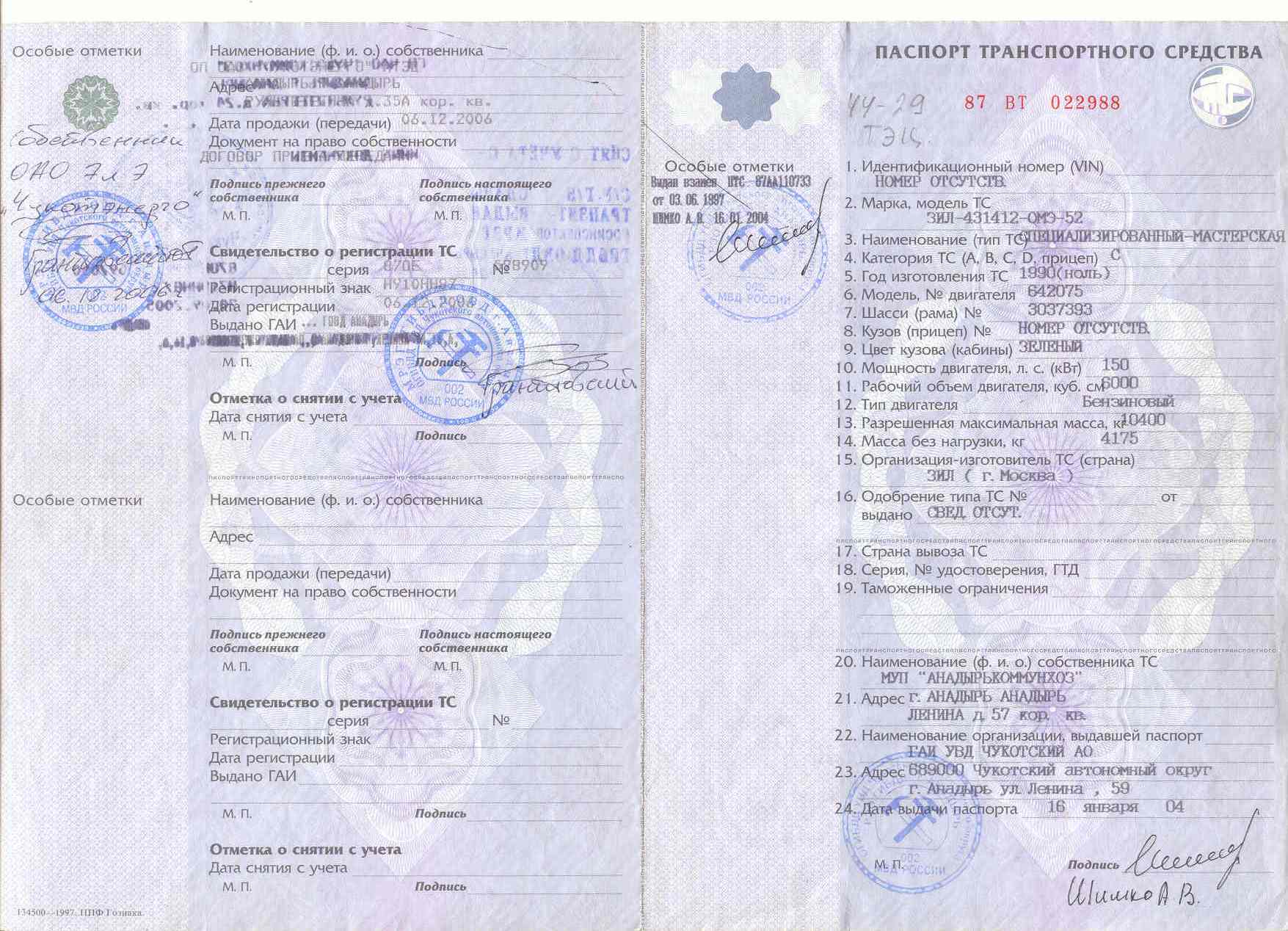 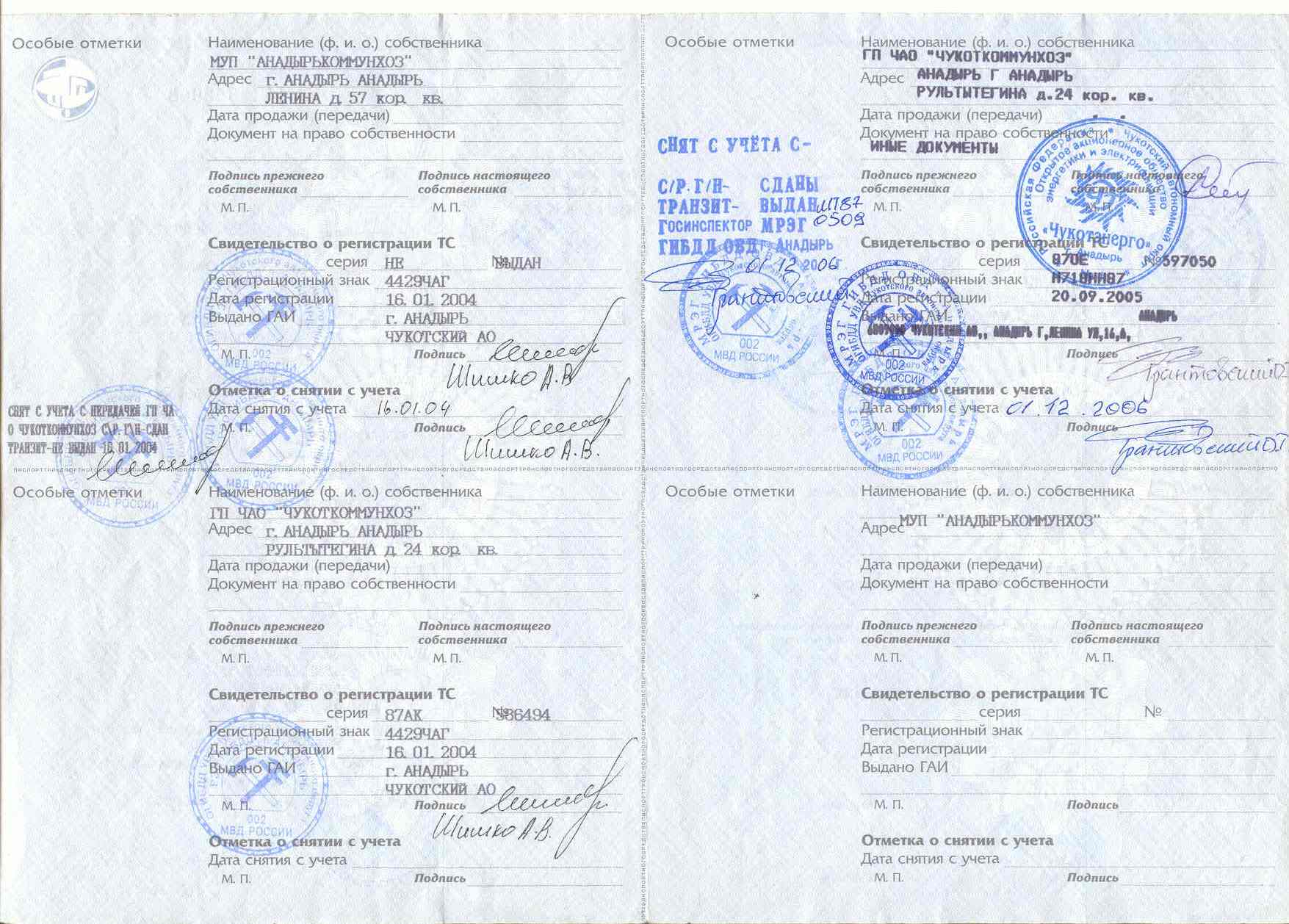 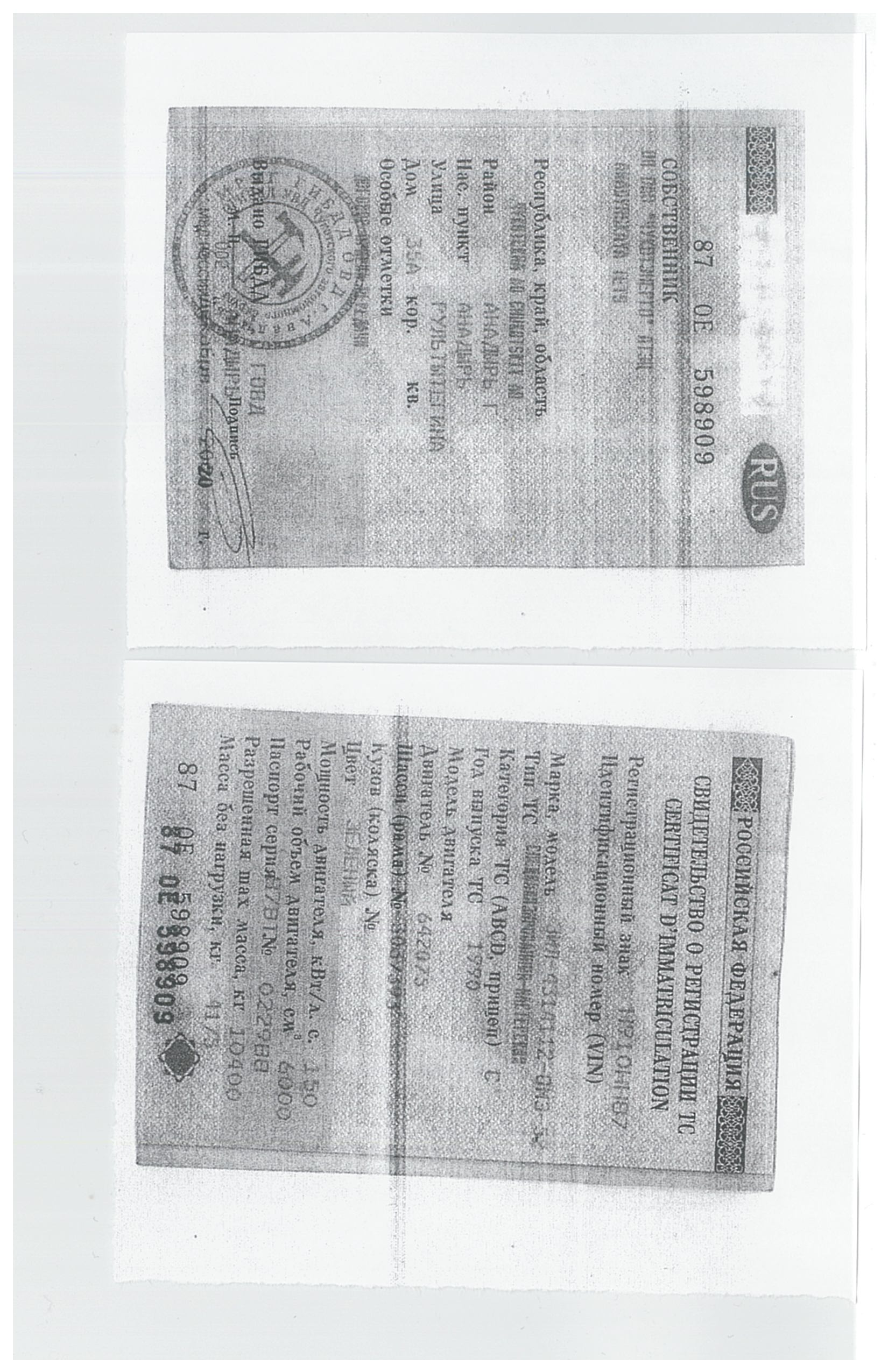 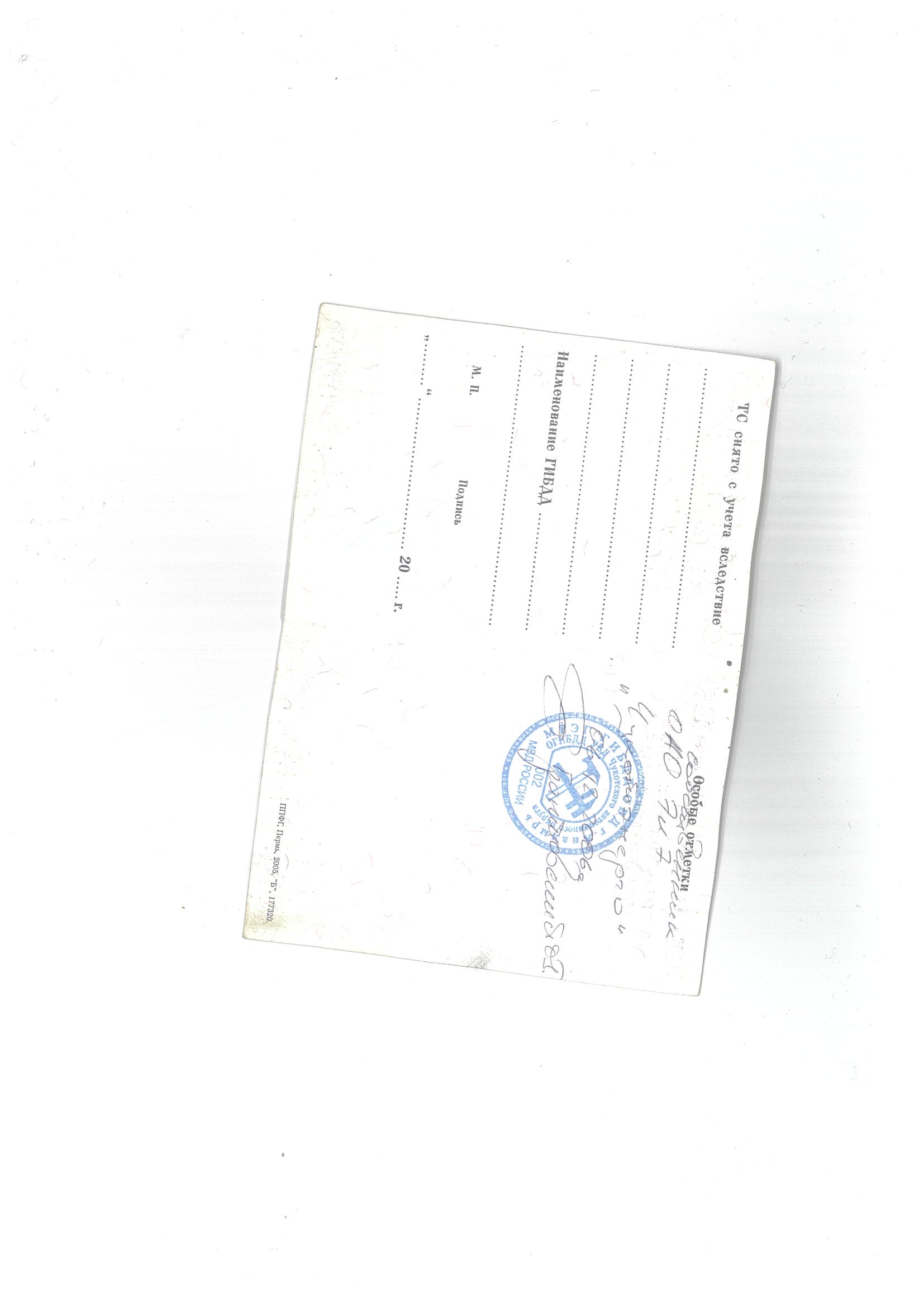 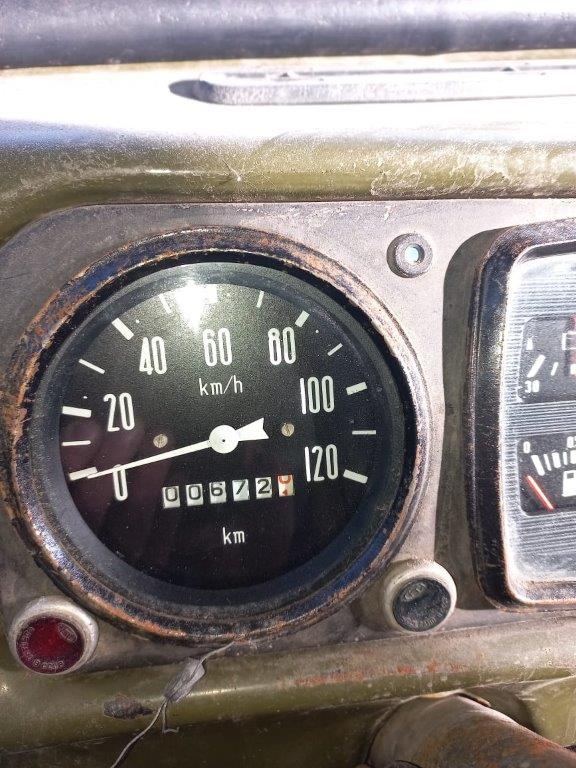 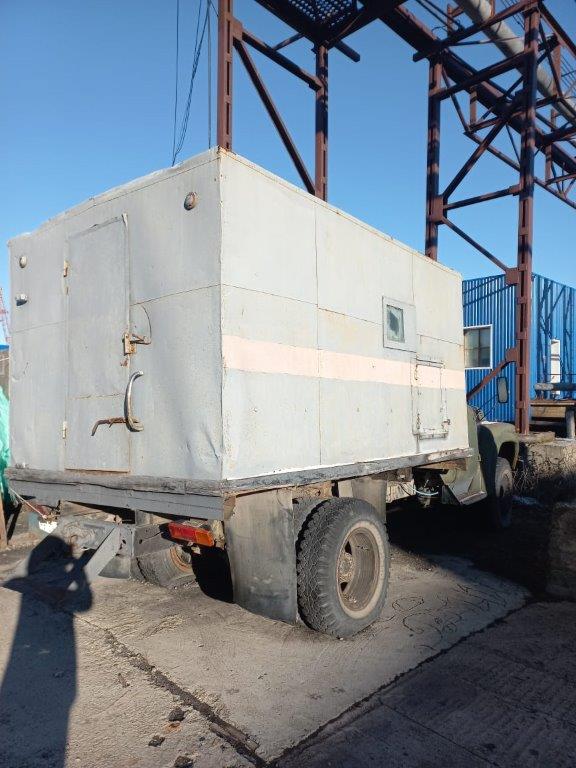 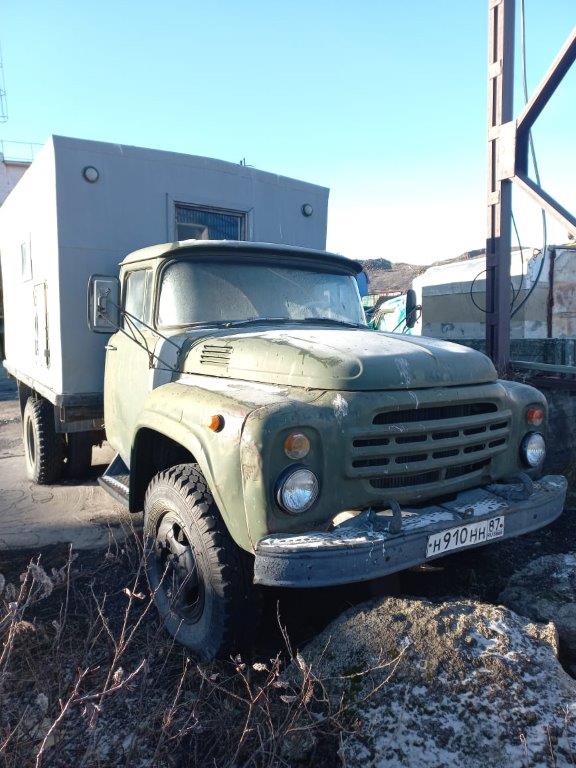 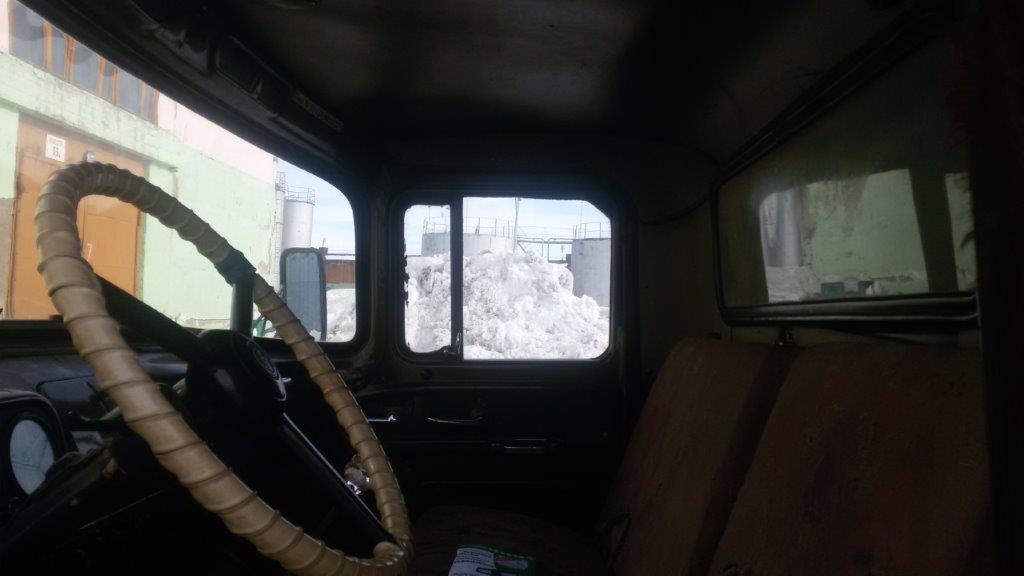 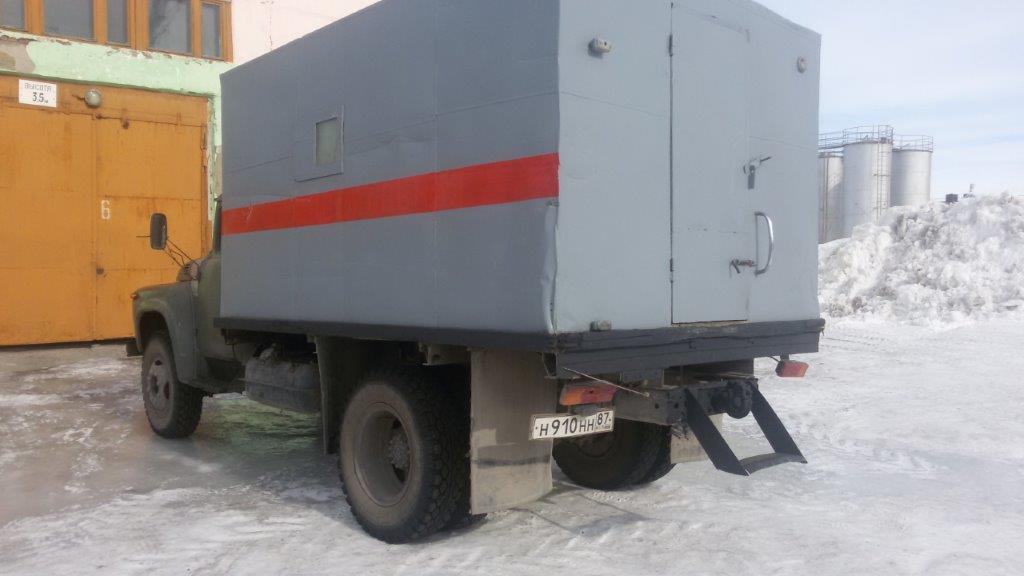 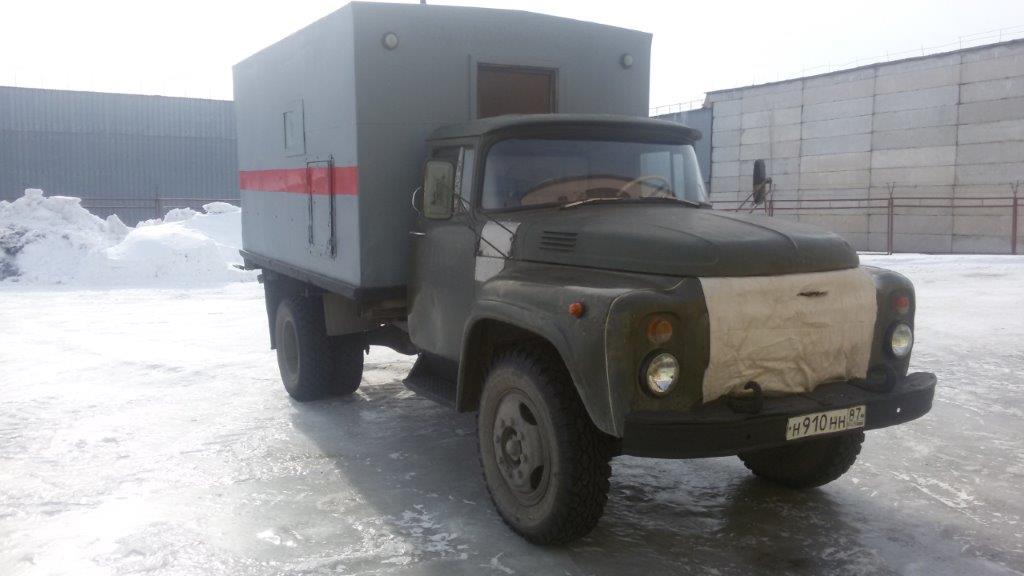 Приложение № 2ПРОЕКТ ДОГОВОРА КУПЛИ-ПРОДАЖИПояснения к проекту договора купли-продажи:-	Все положения настоящего проекта Договора являются существенными условиями для Продавца;-	Любые предоставляемые Заявителем / Участником разногласия по условиям настоящего проекта Договора носят статус «желательных», и в случае если Продавец не примет указанные разногласия, Заявитель / Участник будет обязан заключить Договор на условиях исходного проекта Договора.-	Продавец оставляет за собой право рассмотреть и принять перед подписанием Договора предложения и дополнительные (не носящие принципиального характера) изменения к Договору. В случае если стороны не придут к соглашению об этих изменениях, они будут обязаны подписать Договор на условиях, изложенных в Документации;-	упоминаемые по тексту «ТМЦ» являются опцией в зависимости от транспортного средства и при их отсутствии у Продавца должны быть исключены из условий Договора.ДОГОВОР № купли-продажи имуществаг. Анадырь								                     ___ ___________ 2024 г.Акционерное общество «Чукотэнерго» (АО «Чукотэнерго»), именуемое в дальнейшем «Продавец», в лице директора филиала АО «Чукотэнерго» Анадырская ТЭЦ Ткаченко С.А. , действующего на основании доверенности № 91 от 16.11.2023 г., с одной стороны, и для юридического лица (если не применимо – удалить):_________________________________________________________________________________________________(________________________________________________),именуемое в дальнейшем «Покупатель», в лице __________________________________ _______________________________________, действующего__ на основании _____________________________________________________________________________________, для физического лица, в том числе индивидуального предпринимателя (если не применимо – удалить):__________________________________________________________________________,именуемый (ая) в дальнейшем «Покупатель», паспорт _________________________, выдан ____________________________________________________________________ __________________________________________, зарегистрированный по адресу: ___________________________________________________________________________,с другой стороны, вместе/по отдельности именуемые Стороны/Сторона, в соответствии с Протоколом _________________________________ на право заключения договора купли-продажи имущества АО «Чукотэнерго» № _______________ от «___» ___________ 2023 г., заключили настоящий договор (далее - Договор) о нижеследующем:Предмет ДоговораПродавец обязуется передать в собственность Покупателю, а Покупатель обязуется принять и оплатить следующее имущество (далее вместе – Имущество): Транспортное средство со следующими характеристиками (далее – Транспортное средство):относящееся к Транспортному средству дополнительное оборудование (в том числе установленное на Транспортное средство), принадлежности, запасные части, расходные материалы, инструменты, инвентарь, необходимые для нормальной эксплуатации Транспортного средства (далее – ТМЦ):Транспортное средство и ТМЦ передаются в исправном состоянии для их нормальной эксплуатации по целевому назначению. На момент заключения Договора Транспортное средство и ТМЦ осмотрены Сторонами, Покупателю известно, что Транспортное средство является бывшим в эксплуатации, ТМЦ являются бывшими в эксплуатации на Транспортном средстве и входят в комплектацию Транспортного средства, Покупатель осведомлен о недостатках Транспортного средства и ТМЦ, их техническом состоянии, претензий к Продавцу по качеству, комплектности Транспортного средства и ТМЦ не имеет.Передача Транспортного средства и ТМЦ от Продавца к Покупателю оформляется Актом приема-передачи, подписываемым Сторонами и являющимся Приложением № 1 к Договору.Передача Имущества, гарантии и обязательства СторонПродавец гарантирует, что на момент заключения Договора и на момент передачи Транспортного средства и ТМЦ Покупателю по Акту приема-передачи:он является законным собственником Транспортного средства и ТМЦ;Транспортное средство и ТМЦ свободны от каких-либо прав третьих лиц и иных обременений, в том числе не отчуждены третьим лицам, не обременены залогом, не находятся под арестом, судебного спора по ним не имеется, не обременены правами и притязаниями третьих лиц;налоги и обязательные платежи, связанные с правом собственности на Транспортное средство до момента его передачи Покупателю в установленном Договором порядке, оплачены либо будут оплачены за счет Продавца.Продавец обязуется передать Транспортное средство и ТМЦ Покупателю по Акту приема-передачи, указанному в п. 1.3 Договора, в течение 5 (пяти) рабочих дней с даты исполнения обязательства по оплате Покупателем Имущества по Договору. Транспортное средство и ТМЦ передаются по месту их нахождения у Продавца.Обязанность Продавца по передаче Покупателю Имущества по Договору считается исполненной с момента подписания Сторонами Акта приема-передачи. Право собственности Покупателя на Транспортное средство и ТМЦ возникает с момента подписания Сторонами Акта приема-передачи.Риск случайной гибели, утраты, случайного полного или частичного повреждения Транспортного средства и ТМЦ, а также бремя их содержания, в том числе по уплате предусмотренных законодательством РФ налогов и сборов, страхованию, переходят к Покупателю с момента передачи Продавцом Транспортного средства и ТМЦ Покупателю по Акту приема-передачи.Вместе с Транспортным средством Продавцом передаются Покупателю документы в отношении Транспортного средства - паспорт Транспортного средства, свидетельство о регистрации Транспортного средства.В связи с передачей права собственности на Транспортное средство по Договору, Стороны обязуются проставить соответствующие отметки в паспорте Транспортного средства в срок, указанный в п. 2.2 Договора.Покупатель обязуется принять Транспортное средство и ТМЦ у Продавца по Акту приема-передачи, указанному в п. 1.3 Договора и произвести оплату цены Имущества согласно разделу 3 Договора.Покупатель обязуется самостоятельно и за свой счет произвести действия по обязательному страхованию автогражданской ответственности владельцев транспортных средств (ОСАГО) в связи с приобретением Покупателем права собственности на Транспортное средство и прекращением несения Продавцом расходов по содержанию Транспортного средства, в том числе связанных с ОСАГО, после передачи Транспортного средства по Акту приема-передачи.Стороны обязуются в срок не позднее 10 (Десяти) календарных дней с момента приема-передачи Транспортного средства обеспечить внесение изменений в данные регистрационного учета в уполномоченном органе в порядке, установленном законодательством РФ.В случае отказа регистрирующего органа в регистрации Транспортного средства на Покупателя по основаниям, предусмотренным законодательством РФ, такое Транспортное средство вместе с ТМЦ, относящимися к данному Транспортному средству, подлежит возврату Продавцу с возвратом Покупателю оплаченной цены (части цены) такого Транспортного средства при неизменности Транспортного средства и ТМЦ на момент возврата от состояния на момент передачи.Для организаций или ИП (в случае неприменимости – исключить, нумерацию последующих пунктов проверить)Продавец обязуется предоставить Покупателю в срок 5 (Пять) календарных дней с момента подписания Сторонами Акта приема-передачи Транспортного средства акт (акты) приема-передачи основных средств (унифицированная форма ОС-1) в соответствии с данными бухгалтерского учета Продавца и, при необходимости, счет-фактуру (счета-фактуры).Не позднее 5 (Пяти) календарных дней с момента заключения Договора Стороны обязуются предоставить друг другу информацию (по установленной форме) в отношении всей цепочки собственников (учредителей, участников, а также бенефициаров, в том числе конечных) с подтверждением соответствующими документами. В случае каких-либо изменений в цепочке собственников контрагента, включая бенефициаров, и (или) исполнительных органах контрагента, Стороны обязуются предоставлять друг другу соответствующую информацию не позднее 5 (Пяти) календарных дней после таких изменений. Не предоставление указанной информации, а также ее изменений, предоставление ее с нарушением сроков, а также предоставление неполной или недостоверной информации является безусловным основанием для одностороннего отказа от Договора. В этом случае Договор считается расторгнутым с момента получения Стороной соответствующего уведомления другой Стороны, если иной срок не указан в уведомлении.(удалить вышеуказанный пункт, если покупатель является физическим лицом, индивидуальным предпринимателем, государственным и муниципальным учреждением/предприятием)Стороны согласны на раскрытие предоставленной друг другу информации к настоящему Договору, включая содержащиеся в ней персональные данные, путем ее предоставления в органы государственной власти и предоставляют право передавать данную информацию и подтверждающие документы указанным органам. Сторона, предоставляя другой Стороне информацию к настоящему Договору, обязуется выполнить все требования законодательства о защите персональных данных. Стороны подтверждают, что необходимые согласия субъектов персональных данных на их раскрытие, как это предусмотрено настоящим пунктом, получены (будут получены). Информация, содержащая персональные данные физических лиц, должна передаваться с соблюдением требований законодательства Российской Федерации.При исполнении своих обязательств по Договору Стороны, их аффилированные лица, работники или посредники не выплачивают, не предлагают выплатить и не разрешают выплату каких-либо денежных средств или ценностей прямо или косвенно, любым лицам, для оказания влияния на действия или решения этих лиц с целью получить какие-либо неправомерные преимущества или иные неправомерные цели.Стороны обязуются соблюдать условия «Антикоррупционной оговорки», изложенные в Приложении № 2 к настоящему Договору.Цена Имущества и порядок расчетовЦена Имущества определена в соответствии с Протоколом о результатах Процедуры продажи в форме запроса предложений на право заключения договора купли-продажи имущества АО «Чукотэнерго» № ________ от «___» ___________ 2024 г., составляет ______________ (_______________________________) руб. __ коп., в том числе НДС (20%) ______________ (_________________________________) руб. __ коп. Оплата Покупателем цены Имущества осуществляется единовременно не позднее 5 (пяти) рабочих дней с момента подписания Договора Сторонами на расчетный счет Продавца, в соответствии с выставленным счетом на оплату (либо «по реквизитам, указанным в Договоре», то есть без выставления счета – в случае, если покупателем является физическое лицо, а не организация или ИП). Обязанность Покупателя по оплате цены Имущества согласно п. 3.2 Договора, считается исполненной с даты зачисления денежных средств на расчетный счет Продавца.Расходы, связанные с изменением данных регистрационного учета в отношении Транспортного средства, несет Покупатель. Ответственность Сторон, разрешение споровСтороны несут ответственность в соответствии с Договором и законодательством Российской Федерации.Сторона освобождается от ответственности за частичное или полное неисполнение обязательств по настоящему Договору и причиненные убытки, если ее действия или бездействие были обусловлены воздействием непреодолимой силы или иными обстоятельствами, наступление которых она не имела возможности предвидеть, предотвратить или преодолеть (землетрясения, наводнения, другие стихийные бедствия), в том числе военными действиями, локальными конфликтами, чрезвычайным положением, другими экстремальными ситуациями. В случае если Покупателем не были исполнены обязательства по оплате Имущества или исполнены не в полном объеме или в сроки, превышающие установленные Договором, Продавец имеет право взыскать с Покупателя пеню в размере 0,2 (две десятых) процента от общей суммы задолженности по договору за каждый день просрочки. При этом уплата Покупателем неустойки Продавцу не освобождает Покупателя от исполнения обязательства по оплате Имущества в случае, если Продавец не отказался от исполнения Договора по основаниям, предусмотренным п. 6.3 Договора. В остальных случаях неисполнения или ненадлежащего исполнения Сторонами своих обязательств, Стороны несут ответственность, предусмотренную законодательством Российской Федерации. В случае нарушения Стороной своих обязательств по Договору другая Сторона вправе требовать досрочного расторжения Договора. Сторона, нарушившая свои обязательства, возмещает потерпевшей Стороне причиненные этим убытки в размере реального ущерба, но не более цены Имущества по Договору. Сторона имеет право ссылаться на обстоятельства, упомянутые в п. 4.2 Договора, только в случае, если такие обстоятельства непосредственно повлияли на возможность исполнения этой Стороной условий Договора.Сторона, для которой наступили обстоятельства невозможности исполнения своих обязательств по Договору, должна письменно известить другую Сторону о наступлении и планируемом прекращении вышеуказанных обстоятельств, но не позднее 3 (трех) календарных дней с даты их возникновения.Извещение об обстоятельствах форс-мажора, не сделанное в течение указанного срока, лишает соответствующую Сторону права в дальнейшем ссылаться на эти обстоятельства как на основание, освобождающее от ответственности за неисполнение либо ненадлежащее исполнение обязательств по Договору.Письменное уведомление Торгово-промышленной палаты является достаточным подтверждением действия и длительности форс-мажорных обстоятельств.В случае если форс-мажорные обстоятельства и их последствия продолжают действовать более 30 (тридцати) календарных дней, или, когда при наступлении таких обстоятельств становится ясно, что их последствия будут действовать более этого срока, стороны в возможно короткий срок проведут переговоры с целью выявления приемлемых для обеих Сторон альтернативных способов исполнения Договора.Все споры или разногласия, возникающие в процессе исполнения Договора, решаются Сторонами в претензионном порядке. Срок рассмотрения претензий 10 (десять) календарных дней с момента получения претензии.В случае если стороны не придут к соглашению по спорным вопросам, все споры передаются на рассмотрение в Арбитражный суд Приморского края либо в суд общей юрисдикции по месту нахождения Продавца.Срок действия, изменение и дополнение Договора, иные условияДоговор вступает в силу с момента его подписания и действует до полного исполнения Сторонам обязательств по Договору.Изменения и дополнения к настоящему Договору совершаются в письменной форме и оформляются дополнительными соглашениями, подписываемыми Сторонами.Продавец вправе в одностороннем порядке отказаться от Договора в случае неисполнения Покупателем обязанности по оплате Имущества в размере и сроки, установленные Договором, путем направления Покупателю письменного уведомления. Днем отказа Продавца от Договора считается день получения Покупателем такого уведомления. Договор может быть расторгнут по соглашению Сторон, совершаемому в простой письменной форме.Стороны в соответствии со статьей 431.2 Гражданского кодекса Российской Федерации подтверждают, что все согласия, необходимые для заключения Сторонами настоящего Договора, предусмотренные законодательством Российской Федерации, Уставом, внутренними документами и отдельными решениями органов управления Сторон были получены, вступили в действие и соответствуют законодательству Российской Федерации Уставу, внутренним документам и отдельным решениям органов управления Доверителя (далее – «Заверение»).Каждая Сторона исходит из того, что другая Сторона полагается на Заверение при заключении настоящего Договора и будет полагаться на Заверение при исполнении и/или прекращении (расторжении) настоящего Договора. Стороны соглашаются с тем, что недостоверность, неточность Заверения является предоставлением недостоверных заверений об обстоятельствах в соответствии со статьей 431.2 Гражданского кодекса Российской Федерации.В случае если Стороной при заключении настоящего Договора предоставлены другой Стороне недостоверные заверения об обстоятельствах, имеющих существенное значение для заключения и исполнения настоящего Договора., виновная Сторона обязана по письменному требованию другой Стороны возместить все убытки, которые возникли у другой Стороны, которая при заключении и исполнении настоящего Договора, основывалась на предоставленные виновной Стороной недостоверные заверения об обстоятельствах. Недостоверность предоставленных виновной Стороной заверений дает право другой Стороне на односторонний отказ от исполнения настоящего Договора без возмещения виновной Стороне каких-либо убытков, причиненных отказом от настоящего Договора.Настоящий Договор составлен в 3 (трех) экземплярах, имеющих одинаковую юридическую силу, по одному экземпляру для каждой из Сторон и один экземпляр для органа, осуществляющего регистрационный учет Транспортных средств.Во всем, что не урегулировано Договором, Стороны руководствуются законодательством Российской Федерации.Приложения:Приложение № 1 – Акт приема-передачи Транспортного средства и ТМЦ;Приложение № 2 – Антикоррупционная оговорка.Адреса, реквизиты и подписи Сторон:Приложение № 1 к Договору купли-продажи имущества№ ______ от «___» _________ 2024 г.Акт приема-передачи Транспортного средства и ТМЦг. ________________								«__» ___________ 2024 г.Акционерное общество «Чукотэнерго» (АО «Чукотэнерго»), именуемое в дальнейшем «Продавец», в лице __________________________________________________________________________, действующего на основании ___________________________________________________ __________________________________________________________________________, с одной стороны, и для юридического лица (если не применимо – удалить):_________________________________________________________________________________________________(________________________________________________),именуемое в дальнейшем «Покупатель», в лице __________________________________ _______________________________________, действующего__ на основании _____________________________________________________________________________________, для физического лица, в том числе индивидуального предпринимателя (если не применимо – удалить):__________________________________________________________________________,именуемый (ая) в дальнейшем «Покупатель», паспорт _________________________, выдан ____________________________________________________________________ __________________________________________, зарегистрированный по адресу: ___________________________________________________________________________,с другой стороны, вместе/по отдельности именуемые Стороны/Сторона, в соответствии с Договором купли-продажи имущества АО «Чукотэнерго» № _______________ от «___» ___________ 2024 г. составили настоящий Акт приема-передачи Транспортного средства и ТМЦ о нижеследующем:Продавец передал, а Покупатель принял Транспортное средство со следующими характеристиками:Передаваемое Транспортное средство осмотрено Сторонами. Покупателю известно, что Транспортное средство является бывшим в эксплуатации, Покупатель осведомлен о недостатках Транспортного средства, его техническом состоянии, претензий к Продавцу по качеству, комплектности Транспортного средства не имеет.Вместе с Транспортным средством Продавец передал Покупателю относящиеся к нему документы - паспорт Транспортного средства, свидетельство о регистрации Транспортного средства.Совместно с Транспортным средством Продавец передал, а Покупатель принял относящееся к Транспортному средству дополнительное оборудование (в том числе установленное на Транспортное средство), принадлежности, запасные части, расходные материалы, инструменты, инвентарь, необходимые для нормальной эксплуатации Транспортного средства (далее – ТМЦ):Передаваемые ТМЦ осмотрены Сторонами. Покупателю известно, что ТМЦ являются бывшими в эксплуатации на Транспортном средстве и входят в комплектацию Транспортного средства, Покупатель осведомлен о недостатках ТМЦ, их техническом состоянии, претензий к Продавцу по качеству, комплектности ТМЦ не имеет.Настоящий Акт является неотъемлемой частью Договора купли-продажи имущества № ________________ от «___» ___________ 2024 г.Приложение № 2 к Договору купли-продажи имущества№ _____________ от «___» _____________ 2024 г.АНТИКОРРУПЦИОННАЯ ОГОВОРКАСтороны обязуются обеспечить, чтобы при исполнении обязательств, возникающих по договору или в связи с ним, их аффилированные лица, работники и / или представители не осуществляли, прямо или косвенно не предлагали и не разрешали выплату денежных средств, передачу ценностей и/или подарков, безвозмездного оказания услуг или выполнения работ любым аффилированным лицам, работникам и / или представителям другой Стороны, а также лицам, аффилированным по отношению к таким работникам и / или представителям, для оказания влияния на действия или решения соответствующих лиц с целью получения каких-либо неправомерных преимуществ или для достижения иных неправомерных целей.При исполнении своих обязательств по Договору, Стороны, их аффилированные лица, работники и / или представители также обязуются не осуществлять действия, квалифицируемые Применимым для целей Договора правом как дача или получение взятки, коммерческий подкуп, а также любые иные действия, нарушающие требования Применимого права и международных актов о противодействии коррупции, легализации (отмыванию) доходов, полученных преступным путем.В случае возникновения у любой Стороны обоснованных предположений, что в процессе исполнения Договора произошло или может произойти нарушение каких-либо положений настоящего раздела Договора, такая Сторона обязуется письменно уведомить другую Сторону о таких предположениях. В уведомлении Сторона обязана сослаться на факты или предоставить соответствующие материалы, подтверждающие или дающие основание полагать, что произошло или может произойти нарушение положений настоящего раздела.После направления письменного уведомления соответствующая Сторона имеет право приостановить исполнение обязательств по Договору до получения письменного подтверждения другой Стороны, что нарушения не произошло или не произойдет. Соответствующее подтверждение должно быть направлено другой Стороной в течение 5 (пяти) рабочих дней с даты получения письменного уведомления.Стороны гарантируют осуществление надлежащего разбирательства по фактам нарушения положений настоящего раздела Договора с соблюдением принципов конфиденциальности и применение эффективных мер по предотвращению возможных конфликтных ситуаций. Стороны гарантируют отсутствие негативных последствий как для уведомившей Стороны в целом, так и для конкретных работников уведомившей Стороны, сообщивших о факте нарушений. В случае подтверждения факта нарушения одной Стороной положений настоящего раздела Договора и/или неполучения другой Стороной информации об итогах рассмотрения уведомления о нарушении, другая Сторона имеет право расторгнуть Договор в одностороннем внесудебном порядке путем направления письменного уведомления не позднее, чем за 5 (пять) календарных дней до даты прекращения действия Договора. Каналы связи Линия доверия Группы РусГидро:Электронная почта: ld@rushydro.ru.Специальная форма «обратной связи», размещенная на официальном сайте Общества в сети интернет: http://www.rushydro.ru/ (далее перейти по ссылке «Линия доверия» и заполнить поля специальной формы «обратной связи»);Телефонный автоответчик (необходимо позвонить по телефону +7 (495) 785-09-37 (круглосуточно), дождаться сигнала о начале записи и оставить устное обращение).Приложение № 3ТРЕБОВАНИЯ К УЧАСТНИКАМ ПРОДАЖИ БЕЗ ОБЪЯВЛЕНИЯ ЦЕНЫЧтобы претендовать на победу в Процедуре и получение права заключить Договор с Продавцом, Участник должен отвечать нижеуказанным требованиям и в обязательном порядке включить в состав Заявки нижеуказанные документы, подтверждающие его соответствие установленным Документацией требованиям: Требования к Участникам и к документам, подтверждающим соответствие Участника установленным требованиямВ случае если по каким-либо причинам Участник не может предоставить какой-либо из требуемых документов, он может в составе заявки приложить составленную в произвольной форме справку, объясняющую причину отсутствия требуемого документа (однако предоставление данной справки носит исключительно информационный характер и не может являться основанием для снятия с Участника обязанности по предоставлению требуемого документа).Приложение № 4СОСТАВ ЗАЯВКИ НА УЧАСТИЕ В ПРОДАЖЕ БЕЗ ОБЪЯВЛЕНИЯ ЦЕНЫЗаявка на участие в Процедуре должна содержать следующий комплект документов с учетом требований подраздела 5.5, а также иных условий Документации о продаже:Состав заявки на участие в продаже без объявления Приложение № 5ОТБОРОЧНЫЕ КРИТЕРИИ РАССМОТРЕНИЯ ЗАЯВОКЗапрос предложений–проводимая в соответствии с настоящей Документацией о продаже имущества и регламентом ЭТП процедура на право заключения договора купли-продажи имущества АО «Чукотэнерго» без объявления цены.ГК РФ–Гражданской кодекс Российской Федерации.Документация–настоящая Документация о продаже имущества.Договор–договор купли-продажи имущества, являющегося Предметом продажи согласно Документации.ЕГРИП–Единый государственный реестр индивидуальных предпринимателей.ЕГРЮЛ–Единый государственный реестр юридических лиц.Заявка–заявка на участие в Процедуре продажи.Извещение–извещение о проведении Процедуры продажи.ИНН–идентификационный номер налогоплательщика.Организатор–Организатор продажи.Процедура–Процедура продажи, Процедура на право заключения договора купли-продажи имущества АО «Чукотэнерго», проводимая способом Запроса предложений без объявления цены.Стороны –Организатор, Продавец и Участники Запроса предложений, являющиеся сторонами Процедуры (при совместном упоминании).Участник–Участник Процедуры продажи.ЭТП–электронная торговая площадка.ЭЦП–электронная цифровая подпись.№ 
п/пНаименование пунктаСодержание пунктаПредмет Договора (Договоров)Лот №1: Транспортное средство ЗИЛ-431412-ОМЭ-52, Н910НН87, VIN номер отсутствует, кузов номер отсутствует, год выпуска 1990, специализированная мастерская, категория С.Многолотовая продажа1 лот.Наименование и адрес ЭТПЭлектронная торговая площадка Акционерное общество «Российский аукционный дом» (АО «РАД»), http://lot-online.ruУчастники ПроцедурыУчаствовать в Процедуре может любое юридическое лицо независимо от организационно-правовой формы, формы собственности, места нахождения, а также места происхождения капитала, физическое лицо или индивидуальный предприниматель, заинтересованное в приобретении имущества, являющегося предметом Процедуры, чья заявка признана соответствующей требованиям Документации о продаже.Продавец Наименование (полное и сокращенное):Филиал акционерного общества «Чукотэнерго» Анадырская ТЭЦ (филиал АО «Чукотэнерго» Анадырская ТЭЦ)ОГРН 1028700586892ИНН 8700000339Место нахождения: Российская Федерация,г. АнадырьПочтовый адрес: 689000, Чукотский АО, г. Анадырь, ул. Рультытегина,35-А. Контактный телефон: 8 (427 22) 2-24-73Адрес электронной почты: apriem@chukotenergo.ruОрганизатор продажи Наименование (полное и сокращенное):Акционерное общество «Чукотэнерго» (АО «Чукотэнерго»)ОГРН 1028700586892ИНН 8700000339Место нахождения: Российская Федерация,г. Анадырь.Почтовый адрес: 689000, Чукотский АО г. Анадырь, ул. Куркутского, 34.Контактный телефон: 8 924-665-10-60Адрес электронной почты: emelcova_al@chukotenergo.ruПредставитель Организатора продажиКонтактное лицо (Ф.И.О.):Емельцова Анна ЛьвовнаКонтактный телефон: 8 924-665-10-60Адрес электронной почты: emelcova_al@chukotenergo.ruОфициальный источник размещения информации о проведении ПроцедурыОфициальным источником информации о проведении Процедуры является Электронная торговая площадка Акционерное общество «Российский аукционный дом» (АО «РАД»), http://lot-online.ru   Регламент ЭТП, в соответствии с которым проводится Процедура, размещен по адресу: http://lot-online.ruДата размещения Извещения о проведении Процедуры«25» июня 2024 г.Начальная цена продажиНе установлена, но не менее:Лот №1: 50 120 (Пятьдесят тысяч сто двадцать) рублей 08 копеек, без учета НДСМесто подачи заявок Заявки подаются по адресу ЭТП, указанному в пункте 1.2.3.Срок предоставления Заявителям разъяснений по Документации о продажеДата и время окончания срока предоставления разъяснений:«05» июля 2024 г. в 10 ч. 00 мин. по московскому времени. Организатор вправе не предоставлять разъяснение в случае, если запрос от Заявителя поступил позднее чем за 3 (три) рабочих дня до даты окончания срока подачи заявок, установленной в пункте 1.2.13.Дата начала – дата и время окончания срока подачи заявок Дата начала подачи заявок:«25» июня 2024 г. Дата и время окончания срока подачи заявок:«05» июля 2024 г. в 10 ч. 00 мин. по московскому времениДата подведения итогов Процедуры  «19» июля 2024 г. Порядок подведения итоговЕдинственным критерием выбора Победителя является цена Договора (цена заявки), при условии соответствия заявки требованиям Документации.Победителем Процедуры признается Участник Процедуры, предложивший наиболее высокую цену договора (цену заявки).Если несколько Участников предлагают одинаковую цену договора (цену заявки), Победителем процедуры признается Участник, заявка которого была зарегистрирована ранее других.№ лотаНаименованиеНачальная цена продажи не установлена, но не менее (без учета НДС), руб.1Транспортное средство (ТС) ЗиЛ-431412-ОМЭ-52, Н910НН87, VIN отсутствует, кузов номер отсутствует, год изготовления 1990, специализированная мастерская, категория С, цвет кабины зелёный, двигатель 642075 (бензиновый), МКПП, привод задний, организация-изготовитель: ЗиЛ (свед. отсутствуют), пробег 340 тыс. км.
Место нахождения ТС: РФ, Чукотский АО, г. Анадырь.
В комплектацию и цену ТС входит*:
- А/шины И-Н142Б-1  9,00R20 (260-508Р) Omskshina.50 120 (Пятьдесят тысяч сто двадцать) рублей 08 копеек№ п\пНаименование документа / 
наименование файла (последнее – при необходимости, определяемой Заявителем)Кол-во страниц документа Страницы заявки:(с __по __)1234ВСЕГО листов заявки:ВСЕГО листов заявки:Наименование Предмета продажи согласно ДокументацииСтоимость (цена) Заявки по Предмету продажи в рамках Процедуры с учетом НДС, руб.…. (…..) №
п/пНаименованиеСодержание пункта ИзвещенияСпособ продажиЗапрос предложений (без объявления цены)Продавец Наименование (полное и сокращенное):Филиал акционерного общества «Чукотэнерго» Анадырская ТЭЦ (филиал АО «Чукотэнерго» Анадырская ТЭЦ)ОГРН 1028700586892ИНН 8700000339Место нахождения: Российская Федерация,г. АнадырьПочтовый адрес: 689000, Чукотский АО, г. Анадырь, ул. Рультытегина,35-А. Контактный телефон: 8 (427 22) 2-24-73Адрес электронной почты: apriem@chukotenergo.ruОрганизатор продажи Наименование (полное и сокращенное): Акционерное общество «Чукотэнерго» (АО «Чукотэнерго») ОГРН 1028700586892ИНН 8700000339Место нахождения: г. Анадырь, ул. Куркутского, зд. 34Почтовый адрес: 689000, г. Анадырь, ул. Куркутского, зд. 34Адрес электронной почты: emelcova_al@chukotenergo.ruКонтактный телефон: 8 924-665-10-60Представитель ОрганизатораКонтактное лицо (Ф.И.О.):Емельцова Анна ЛьвовнаКонтактный телефон: 8 924-665-10-60Адрес электронной почты: emelcova_al@chukotenergo.ruНаименование и адрес ЭТПЭлектронная торговая площадка Акционерное общество «Российский аукционный дом» (АО «РАД»), https://lot-online.ruПредмет ДоговораЛот №1: Транспортное средство ЗИЛ-431412-ОМЭ-52, Н910НН87, VIN номер отсутствует, кузов номер отсутствует, год выпуска 1990, специализированная мастерская, категория С.Краткое описание предмета продажи Описание предмета продажи содержится в Документации.Адрес местонахождения предмета продажиВ соответствии с Документацией.Начальная цена продажиНе установлена, но не менее:Лот №1: 50 120 (Пятьдесят тысяч сто двадцать) рублей 08 копеек, без учета НДС.Валюта ДоговораРоссийский рубль Участник Процедуры Участвовать в Процедуре может любое юридическое лицо независимо от организационно-правовой формы, формы собственности, места нахождения, а также места происхождения капитала, физическое лицо или индивидуальный предприниматель, заинтересованное в приобретении имущества, являющегося предметом Процедуры, чья заявка признана соответствующей требованиям Документации.Срок, место и порядок предоставления ДокументацииДокументация о продаже размещена на официальном сайте электронной торговой площадки Акционерное общество «Российский аукционный дом» (АО «РАД»), в сети Интернет https://lot-online.ru, на сайте https://www.avito.ru и доступна для ознакомления любым заинтересованным лицом без взимания платы в форме электронного документа в любое время с момента официального размещения Извещения. Предоставление Документации о продаже на бумажном носителе не предусмотрено.Дата и время подачи заявок на участие в ПроцедуреДата начала подачи заявок:«25» июня 2024 г.  Дата и время окончания срока подачи заявок:«05» июля 2024 г. в 11 ч. 00 мин. по московскому времениПорядок подачи заявокЗаявки подаются по адресу ЭТП, указанному в пункте 5 настоящего Извещения.Дата и время подведения итогов Процедуры«19» июля 2024 г. в 07 ч. 00 мин. (по московскому времени)Порядок подведения итогов ПроцедурыПобедителем Процедуры признается Участник, предложивший наиболее высокую цену Договора. Подробное описание предмета продажи и условий Договора, а также процедур продажи без объявления цены содержится в Документации.Подробное описание предмета продажи и условий Договора, а также процедур продажи без объявления цены содержится в Документации.Идентификационный номер (VIN)Марка, модель ТСНаименование (тип ТС)Категория ТС (ABCD, прицеп)Год изготовления ТСМодель, № двигателяТип двигателяШасси (рама) №Кузов (кабина, прицеп) №Цвет кузова (кабины, прицепа)Организация-изготовитель (страна)Паспорт Транспортного средства (серия, номер, кем и когда выдан)Свидетельство о регистрации ТС(серия, номер, кем и когда выдано)Регистрационный знак№ ппНаименование ТМЦКол-во (шт.)1234Продавец:Покупатель:Акционерное общество «Чукотэнерго»(АО «Чукотэнерго»)АО «Чукотэнерго»Юридический адрес:689000, 689000, Чукотский автономный округ, г.о. Анадырь, г.  Анадырь, ул. Куркутского, зд. 34Почтовый адрес Филиала АО «Чукотэнерго»  Анадырская ТЭЦ: 689000, Чукотский АО, г. Анадырь, ул. Рультытегина,35-А.ИНН 8700000339, КПП 870902001р/с 40702810736180100157 в Северо-Восточном отделение № 8645  ПАО «Сбербанк России» г. Магадан.к/с. 30101810300000000607  БИК - 044442607ОКПО 00118990,ОГРН 1028700586892Телефон: (42722) 2-49-04E-mail: apriem@chukotenergo.ru_________________/_______________________________/ ________________м.п.Идентификационный номер (VIN)Марка, модель ТСНаименование (тип ТС)Категория ТС (ABCD, прицеп)Год изготовления ТСМодель, № двигателяТип двигателяШасси (рама) №Кузов (кабина, прицеп) №Цвет кузова (кабины, прицепа)Организация-изготовитель (страна)Паспорт Транспортного средства (серия, номер, кем и когда выдан)Свидетельство о регистрации ТС(серия, номер, кем и когда выдано)Регистрационный знак№ ппНаименование ТМЦКол-во (шт.)1234Передал: Принял: Продавец: АО «Чукотэнерго»Покупатель:___________________/ ________________________________/ ______________ м.п.Продавец:Покупатель:АО «Чукотэнерго»___________________/ ______________________________________/ _____________________м.п.№ п/пТребования к УчастникамТребования к документам, подтверждающим соответствие Участника установленным требованиямУчастник должен обладать полной правоспособностью и дееспособностью (если применимо) в соответствии с применимым правом и иметь право на участие в Процедуре, а также на заключение и исполнение договора купли-продажи имущества на условиях, изложенных в документации о продаже, не ограниченное применимым правом, каким-либо договорным или иным обязательством;Участник – физическое лицозаверенные копии документов, удостоверяющих личность (все заполненные страницы);заверенная копия свидетельства о присвоении ИНН (при наличии);нотариально оформленное согласие супруга на совершение сделки по приобретению имущества (при наличии зарегистрированного брака);согласие антимонопольного органа на приобретение имущества, если это необходимо в соответствии с законодательством РФ.Участник – юридическое лицо (резидент РФ)выписка из Единого государственного реестра юридических лиц, полученная не ранее чем за 30 (тридцать) календарных дней до даты предъявления;заверенные копии свидетельства о государственной регистрации юридического лица (ОГРН) и свидетельства о постановки на налоговый учет (ИНН);заверенные копии учредительных документов юридического лица в действующей редакции со всеми изменениями и дополнениями, зарегистрированными в установленном порядке;заверенные копии документов, подтверждающих полномочия единоличного исполнительного органа, действующего без доверенности от имени юридического лица (протокол органа управления об избрании/назначении, решение единственного акционера/участника, приказ о назначении, договор о передаче полномочий единоличного исполнительного органа);доверенность (в случае, если заявка, иные предусмотренные настоящим Положением документы юридического лица, подписываются лицом, не являющимся единоличным исполнительным органом), а в случае, если доверенность выдана в порядке передоверия - доверенность на лицо, выдавшего доверенность в таком порядке;заверенные копии уведомления о применении специальных налоговых режимов (УСНО, ЕНВД) или освобождения от обязанностей налогоплательщика НДС;письменное решение соответствующего органа управления юридического лица, разрешающее приобретение имущества, если это требуется в соответствии с учредительными документами;согласие антимонопольного органа на приобретение имущества, если это необходимо в соответствии с законодательством РФ.Участник – юридическое лицо (нерезидент РФ, не имеющий обособленных подразделений (филиал, представительство и т.п.) на территории РФ)нотариально заверенная копия устава иностранного юридического лица;нотариально заверенная копия свидетельства о регистрации иностранного юридического лица или выписка из торгового реестра, либо сертификат об инкорпорации;документ, подтверждающий полномочия представителя, в том числе доверенность, выданная иностранным юридическим лицом, с отметкой о легализации консульским учреждением Российской Федерации либо заверенные апостилем, если освобождение от этих процедур не предусмотрено международными договорами Российской Федерации, с переводом на русский язык, заверенным в нотариальном порядке или консульским учреждением;письменное решение соответствующего органа управления иностранного юридического лица, разрешающее приобретение имущества, если это требуется в соответствии с учредительными документами;согласие антимонопольного органа на приобретение имущества, если это необходимо в соответствии с законодательством РФ.Участник – юридическое лицо (нерезидент РФ, имеющий обособленные подразделения (филиал, представительство и т.п.) на территории РФ)нотариально заверенная копия устава иностранного юридического лица;нотариально заверенная копия свидетельства о регистрации иностранного юридического лица или выписка из торгового реестра, либо сертификат об инкорпорации;нотариально заверенная копия свидетельства о внесении в сводный государственный реестр аккредитованных на территории РФ представительств иностранных компаний;нотариально заверенная копия разрешения Торгово-промышленной палаты на открытие в РФ представительства иностранной компании (при наличии);нотариально заверенная копия положения о филиале, представительстве и т.п. иностранного юридического лица;нотариально заверенная копия свидетельства о постановке на учет в налоговом органе Российской Федерации;документ, подтверждающий полномочия представителя, в том числе доверенность, выданная иностранным юридическим лицом, с отметкой о легализации консульским учреждением Российской Федерации, либо заверенные апостилем, если освобождение от этих процедур не предусмотрено международными договорами Российской Федерации, с переводом на русский язык, заверенным в нотариальном порядке или консульским учреждением;письменное решение соответствующего органа управления иностранного юридического лица, разрешающее приобретение имущества, если это требуется в соответствии с учредительными документами;согласие антимонопольного органа на приобретение имущества, если это необходимо в соответствии с законодательством РФ.Участник – индивидуальный предпринимательвыписка из Единого государственного реестра индивидуальных предпринимателей, полученная не ранее чем за 30 (тридцать) календарных дней до даты предъявления;заверенная копия свидетельства о регистрации физического лица в качестве индивидуального предпринимателя;заверенная копия документа, удостоверяющего личность (все заполненные страницы);нотариально оформленное согласие супруга на совершение сделки по приобретению имущества (при наличии зарегистрированного брака);согласие антимонопольного органа на приобретение имущества, если это необходимо в соответствии с законодательством РФ.Участник не должен находиться в процессе ликвидации (для юридических лиц и индивидуальных предпринимателей); экономическая деятельность Участника не должна быть приостановлена; в отношении Участника не должны быть введены процедуры (наблюдение, внешнее управление или конкурсное производство), предусмотренные в деле о банкротстве в соответствии с Федеральным законом от 26.10.2002 № 127-ФЗ «О несостоятельности (банкротстве)», деятельность Участника не должна быть приостановлена в порядке, предусмотренном Кодексом об административных правонарушениях РФ.Декларация о соответствии Участника данному требованию в составе Заявки на участие в Процедуре (подраздел 8.2).№ п/пНаименование документаОпись документов (форма 1) по форме и в соответствии с инструкциями, приведенными в Документации о продаже (подраздел 8.1);Заявка на участие в продаже без объявления цены (форма 2) по форме и в соответствии с инструкциями, приведенными в Документации о продаже (подраздел 8.2);Документы, подтверждающие соответствие Участника обязательным требованиям Документации о продаже (приложение 3).Номер критерияНаименование отборочного критерияНомер пункта Документации о продажеНомер критерияНаименование отборочного критерияНомер пункта Документации о продажеСостав, содержание и правильность оформления заявки, в том числе:--Наличие в составе представленной заявки всех обязательных к предоставлению документов в соответствии с требованиями Приложения №4 к Документации о продаже, а также правильность их оформления (в т.ч. наличие должных печатей, подписей, формы заверения)Приложение № 4 к Документации/ пункт 5.5.1Соответствие Заявки на участие в продаже без объявления цены, в т.ч. в части срока действия, языка и валюты Заявкиподраздел 8.2 / пункты 5.5.2 – 5.5.4Отсутствие в материалах Заявки недостоверных сведений или намеренно искаженной информации и/или документовподпункт 5.5.1.3